3 сентябряДень солидарности в борьбе с терроризмом1. Общая информационная справка о дате федеральной концепцииСправочная информация для специалиста в области воспитания, реализующего памятные акции и мероприятия Памятный день был установлен федеральным законом "О внесении изменений в Федеральный закон "О днях воинской славы (победных днях) России" от 21 июля 2005 года.  День солидарности в борьбе с терроризмом символизирует единение государства и общества в борьбе с таким страшным явлением, как терроризм, который превратился в одну из опаснейших глобальных проблем современности, серьезную угрозу безопасности всего мирового сообщества. Россия — не исключение. Установление подобной памятной даты в нашей стране — это существенный шаг к увековечиванию памяти всех невинных жертв террористических актов на территории России. Этот день приурочен к трагическим событиям, произошедшим 1-3 сентября 2004 года в городе Беслан (Северная Осетия). 1 сентября во время праздничной линейки в честь Дня знаний на школу №1 в Беслане напали террористы. На линейке в тот момент находилось более 1100 человек, которые были заключены в стенах школы почти три дня. Здание школы, где удерживали заложников, было заминировано. В результате теракта погибло 333 человека, из которых 186 — дети в возрасте от 1 до 17 лет. Теракт повлек за собой ряд других важных социальных и политических последствий. После событий 2004 года по всей стране были усилены меры безопасности в местах массовых скоплений людей — стадионах, вокзалах, метро; особое внимание уделялось школам, вузам и другим образовательным учреждениям. Были созданы такие важные организации, как Национальный антитеррористический комитет, Общественная палата Российской Федерации, Комиссия по вопросам улучшения социально-экономического положения 
в Южном федеральном округе. Теракт в Беслане не оставил равнодушным никого, кто о нем знал. Трагедия объединила страну общим горем. Борьба с терроризмом стала важнейшей государственной задачей. 3 сентября Россия отдает дань памяти тысячам соотечественников, погибшим в Беслане, в театральном центре на Дубровке, 
в Буденновске, Первомайском, при взрывах жилых домов в Москве, Буйнакске и Волгодонске, в других террористических актах.Памятная дата стала символом солидарности государства и общества 
в борьбе с терроризмом, ее отмечают ежегодно по всей России. Сегодня государство применяет различные меры, направленные на борьбу с терроризмом: это меры по предотвращению, борьбе и ликвидации последствий террористических актов.Срок реализации: до 3 сентября 2022 годаОбщие хештеги мероприятия: #навигаторыдетства #Росдетцентр #противтерроризма2. Механизм участияВсероссийская акция «Голубь мира»Дата проведения: 3 сентября Участники: учащиеся общеобразовательных школ (8-12 лет)Координаторы: советники директора по воспитанию и взаимодействию с детскими общественными объединениями, детские общественные объединения, входящие в состав Российского движения детей и молодежи.Ежегодно 3 сентября в России отмечается День солидарности в борьбе 
с терроризмом. Этот день приурочен к трагическим событиям, произошедшим 
1-3 сентября 2004 года в городе Беслане, когда в результате беспрецедентного 
по своей жестокости террористического акта погибли более 300 человек.Памятная дата стала символом солидарности государства и общества 
в борьбе с терроризмом. В этот день мы вспоминаем жертв всех террористических актов, случившихся в нашей стране, и отдаем дань уважения сотрудникам силовых структур, погибшим при предотвращении терактов 
и спасении заложников.Сегодня мы снова являемся свидетелями чудовищных террористических актов, направленных против мирного населения Донбасса, среди которых немало детей. Именно дети становятся жертвами беспрецедентной информационной войны, развязанной против России.В память о всех невинных жертвах предлагается провести акцию «Голубь мира»Голубь — один из древнейших символов, который присутствует в жизни человека. Он символизирует дух жизни и света, душу, невинность, нежность 
и покой.Дети изготавливают своими руками голубя в технике оригами из бумаги цветов, образующих  российский флаг: белого, синего и красного. Затем украшают окна в своих  классах изготовленными поделками.Приложение: Инструкция по изготовлению голубя в технике «оригами»Видео по ссылке https://yandex.ru/video/preview/?text=как%20сделать%20голубя%20оригами%20из%20бумаги&path=yandex_search&parent-reqid=1661348326401285-16849123498473994579-sas2-0431-sas-l7-balancer-8080-BAL-8159&from_type=vast&filmId=115178925813329919593. Подготовить видеоматериал для отчетного ролика:видео совместной деятельности детей и советников по проведению ряда мероприятий;Просим предоставить видео с мероприятий. Крупные, средние и общие планы, эмоции детей, совместную деятельность советников.4. Требования к видеоматериалу. В идеале, но не обязательно:Технические требования к видео совместной деятельности: горизонтальное;full hd; разрешение мин 1280 на 720.Технические требования к видео интервью:горизонтальное;статичное full hd;разрешение мин 1280 на 720;средний план;качественный звук (запись на микрофон).Требования к фотографиям:камера фотоаппарата или хорошо снимающего телефона;человек, предмет не должны быть обрезанными;не смазанное фото;на фото обязательно присутствует советник/дети;присылайте 4-5 качественных снимков с мероприятия (3 горизонтальных,
2 вертикальных): 2 фотографии крупного плана, пару общих, фото в действии.на одном фото 3-5 детей;Отвлеките детей, камеры как будто нет, обстановка естественная, не наигранная.Отчет по мероприятию (фото и видео) отобранные присылаются до 13:30 для использования региональными и федеральными СМИ, остальные материалы до 16:00 
Приложение 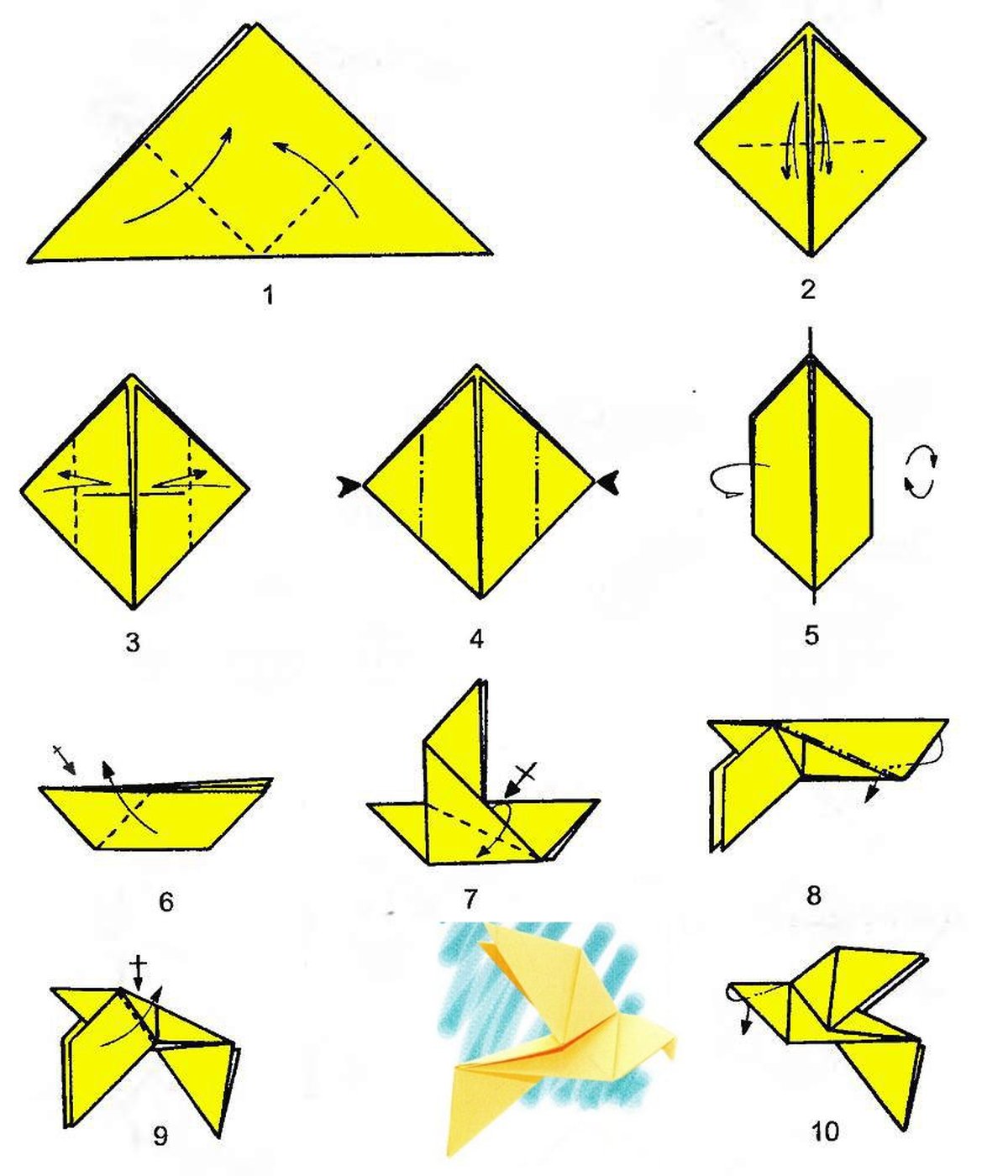 